ДАННЫЕ О РЕЗУЛЬТАТАХ внутренней системы оценки качества образования (ВСОКО) дошкольного образования                                                                за 2022  год  в МДОУ «Детском саду № 235»Шкалы комплексного мониторинга качества дошкольного образования (Шкалы МКДО) разработаны с учетом обозначенных
в Концепции мониторинга качества дошкольного образования  Российской Федерации (Концепции МКДО) областей и показателей качества дошкольного образованияПоказатель подтверждается – 3Показатель скорее подтверждается – 2 Показатель скорее не подтверждается – 1 Показатель не подтверждается – 0УПРАВЛЕНЧЕСКИЕ РЕШЕИЯ: по результатам оценки качества ДО ВСОКО составлен план по устранению недостатков, выявленных в ходе мониторинга  «Качество дошкольного образования», внесены изменения в программу ВСОКО ДОУ по повышению качества ДО, разработана и утверждена новая годовая циклограмма  ВСОКОВ 2022-2023 учебном году необходимо продолжать создание достойных условий для педагогической деятельности, повышения профессионального уровня, профессиональной и творческой самореализации по средством расширения спектра применяемых технологий работы с кадрами и повышения квалификации: в том числе ИКТ- технологий (участие педагогов в онлайн- конференциях, вебинары и др.)Необходимо в новом учебном году, продолжать сотрудничество  с родителями (законными представителями) по информированию работы сайта МДОУ, организовать интерактивные мероприятия, презентацию развивающих игр, пособий, наглядных материалов, детской художественной литературы, которая используется для организации качественного педагогического процесса , в том числе и на на платформе zoom.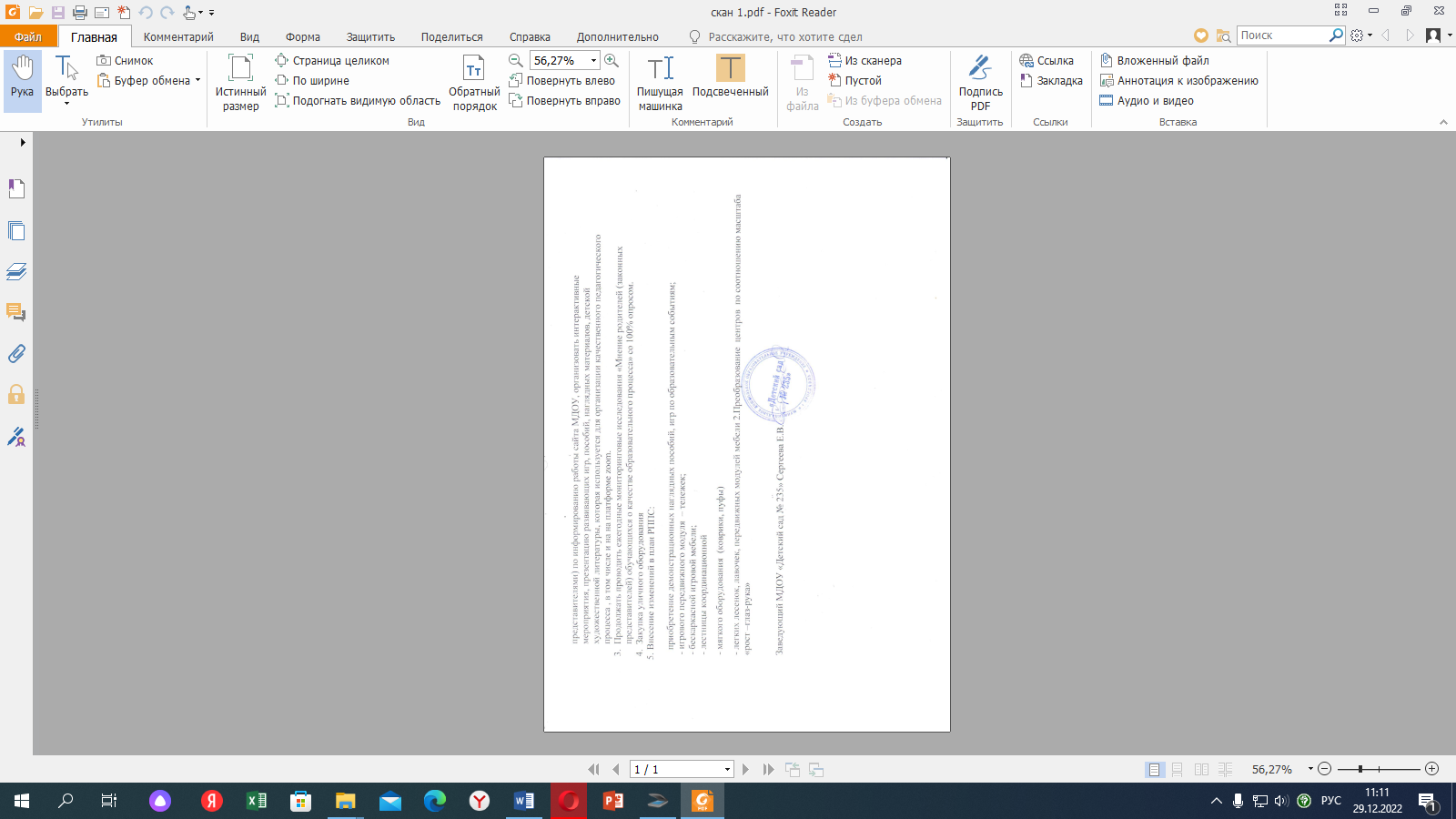 Продолжать проводить ежегодные мониторинговые исследования «Мнение родителей (законных представителей) обучающихся о качестве образовательного процесса» со 100% опросом.Закупка уличного оборудованияВнесение изменений в план РППС:приобретение демонстрационных наглядных пособий, игр по образовательным событиям;- игрового передвижного модуля  – тележек;- бескаркасной игровой мебели;- лестницы координационной- мягкого оборудования  (коврики, пуфы)- легких лесенок, лавочек, передвижных модулей мебели 2.Преобразование  центров  по соотношению масштаба «рост –глаз-рука»Заведующий МДОУ «Детский сад № 235» Сергеева Е.В. № п/пСоставляющие внутренней системы оценки качества образованияСоставляющие внутренней системы оценки качества образованияСодержание и объект контроляСодержание и объект контроляСодержание и объект контроляСодержание и объект контроляОЦЕНКА
СРЕДНИЙ БАЛЛ ПО ДОУОЦЕНКА
СРЕДНИЙ БАЛЛ ПО ДОУФорма контроляФорма предъявления результатаОтветствен-ныеОтветствен-ныеОБЛАСТЬ КАЧЕСТВА: ОБРАЗОВАТЕЛЬНАЯ ПРОГРАММАОпределение уровня соответствия разработанной и реализуемой образовательной детским садом основной образовательной программы требованиям действующих нормативных правовых документовОБЛАСТЬ КАЧЕСТВА: ОБРАЗОВАТЕЛЬНАЯ ПРОГРАММАОпределение уровня соответствия разработанной и реализуемой образовательной детским садом основной образовательной программы требованиям действующих нормативных правовых документовОБЛАСТЬ КАЧЕСТВА: ОБРАЗОВАТЕЛЬНАЯ ПРОГРАММАОпределение уровня соответствия разработанной и реализуемой образовательной детским садом основной образовательной программы требованиям действующих нормативных правовых документовОБЛАСТЬ КАЧЕСТВА: ОБРАЗОВАТЕЛЬНАЯ ПРОГРАММАОпределение уровня соответствия разработанной и реализуемой образовательной детским садом основной образовательной программы требованиям действующих нормативных правовых документовОБЛАСТЬ КАЧЕСТВА: ОБРАЗОВАТЕЛЬНАЯ ПРОГРАММАОпределение уровня соответствия разработанной и реализуемой образовательной детским садом основной образовательной программы требованиям действующих нормативных правовых документовОБЛАСТЬ КАЧЕСТВА: ОБРАЗОВАТЕЛЬНАЯ ПРОГРАММАОпределение уровня соответствия разработанной и реализуемой образовательной детским садом основной образовательной программы требованиям действующих нормативных правовых документовОБЛАСТЬ КАЧЕСТВА: ОБРАЗОВАТЕЛЬНАЯ ПРОГРАММАОпределение уровня соответствия разработанной и реализуемой образовательной детским садом основной образовательной программы требованиям действующих нормативных правовых документовОБЛАСТЬ КАЧЕСТВА: ОБРАЗОВАТЕЛЬНАЯ ПРОГРАММАОпределение уровня соответствия разработанной и реализуемой образовательной детским садом основной образовательной программы требованиям действующих нормативных правовых документовОБЛАСТЬ КАЧЕСТВА: ОБРАЗОВАТЕЛЬНАЯ ПРОГРАММАОпределение уровня соответствия разработанной и реализуемой образовательной детским садом основной образовательной программы требованиям действующих нормативных правовых документовОБЛАСТЬ КАЧЕСТВА: ОБРАЗОВАТЕЛЬНАЯ ПРОГРАММАОпределение уровня соответствия разработанной и реализуемой образовательной детским садом основной образовательной программы требованиям действующих нормативных правовых документовОБЛАСТЬ КАЧЕСТВА: ОБРАЗОВАТЕЛЬНАЯ ПРОГРАММАОпределение уровня соответствия разработанной и реализуемой образовательной детским садом основной образовательной программы требованиям действующих нормативных правовых документовОБЛАСТЬ КАЧЕСТВА: ОБРАЗОВАТЕЛЬНАЯ ПРОГРАММАОпределение уровня соответствия разработанной и реализуемой образовательной детским садом основной образовательной программы требованиям действующих нормативных правовых документовОБЛАСТЬ КАЧЕСТВА: ОБРАЗОВАТЕЛЬНАЯ ПРОГРАММАОпределение уровня соответствия разработанной и реализуемой образовательной детским садом основной образовательной программы требованиям действующих нормативных правовых документовОБЛАСТЬ КАЧЕСТВА: ОБРАЗОВАТЕЛЬНАЯ ПРОГРАММАОпределение уровня соответствия разработанной и реализуемой образовательной детским садом основной образовательной программы требованиям действующих нормативных правовых документов1.1ООПСоответствие требованиям действующих нормативных правовых документовСоответствие требованиям действующих нормативных правовых документовСоответствие требованиям действующих нормативных правовых документовСоответствие требованиям действующих нормативных правовых документовСоответствие требованиям действующих нормативных правовых документов33анализ документациипротокол, лист измененийзаведующийст. воспитательзаведующийст. воспитатель1.1.1АОП для детей с ОВЗАОП для детей с ОВЗАОП для детей с ОВЗАОП для детей с ОВЗАОП для детей с ОВЗАОП для детей с ОВЗ33анализ документации1.2АООПСоответствие требованиям действующих нормативных правовых документовСоответствие требованиям действующих нормативных правовых документовСоответствие требованиям действующих нормативных правовых документовСоответствие требованиям действующих нормативных правовых документовСоответствие требованиям действующих нормативных правовых документов33анализ документациипротокол, лист измененийзаведующийст.воспитат.заведующийст.воспитат.1.3ДООПСоответствие требованиям действующих нормативных правовых документовСоответствие требованиям действующих нормативных правовых документовСоответствие требованиям действующих нормативных правовых документовСоответствие требованиям действующих нормативных правовых документовСоответствие требованиям действующих нормативных правовых документов3 3 анализ документациипротокол, лист измененийзаведующийст.воспитат.заведующийст.воспитат.2.ОБРАЗОВА-ТЕЛЬНЫЕ ОРИЕНТИРЫ Соответствие требованиям действующих нормативных правовых документовСоответствие требованиям действующих нормативных правовых документовСоответствие требованиям действующих нормативных правовых документовСоответствие требованиям действующих нормативных правовых документовСоответствие требованиям действующих нормативных правовых документов3 3 анализ ООП, АООП, ДООПпротокол, лист измененийзаведующийст.воспитат.заведующийст.воспитат.3.                                                3. Содержание образовательной деятельностиОпределение степени соответствия результатов освоения основной образовательной программы требованиям действующих нормативных правовых документов                                                3. Содержание образовательной деятельностиОпределение степени соответствия результатов освоения основной образовательной программы требованиям действующих нормативных правовых документов                                                3. Содержание образовательной деятельностиОпределение степени соответствия результатов освоения основной образовательной программы требованиям действующих нормативных правовых документов                                                3. Содержание образовательной деятельностиОпределение степени соответствия результатов освоения основной образовательной программы требованиям действующих нормативных правовых документов                                                3. Содержание образовательной деятельностиОпределение степени соответствия результатов освоения основной образовательной программы требованиям действующих нормативных правовых документов                                                3. Содержание образовательной деятельностиОпределение степени соответствия результатов освоения основной образовательной программы требованиям действующих нормативных правовых документов                                                3. Содержание образовательной деятельностиОпределение степени соответствия результатов освоения основной образовательной программы требованиям действующих нормативных правовых документов                                                3. Содержание образовательной деятельностиОпределение степени соответствия результатов освоения основной образовательной программы требованиям действующих нормативных правовых документов                                                3. Содержание образовательной деятельностиОпределение степени соответствия результатов освоения основной образовательной программы требованиям действующих нормативных правовых документов                                                3. Содержание образовательной деятельностиОпределение степени соответствия результатов освоения основной образовательной программы требованиям действующих нормативных правовых документов                                                3. Содержание образовательной деятельностиОпределение степени соответствия результатов освоения основной образовательной программы требованиям действующих нормативных правовых документов                                                3. Содержание образовательной деятельностиОпределение степени соответствия результатов освоения основной образовательной программы требованиям действующих нормативных правовых документов                                                3. Содержание образовательной деятельностиОпределение степени соответствия результатов освоения основной образовательной программы требованиям действующих нормативных правовых документовОсвоения детьми содержания ООП ДО, АООП ДО, дополнительных общеразвивающих программОсвоения детьми содержания ООП ДО, АООП ДО, дополнительных общеразвивающих программОсвоения детьми содержания ООП ДО, АООП ДО, дополнительных общеразвивающих программКачество (динамика) освоения детьми содержания ООП ДО, АООП ДО, дополнительных общеразвивающих программ.Качество (динамика) освоения детьми содержания ООП ДО, АООП ДО, дополнительных общеразвивающих программ.                     3(85% средний и высокий уровень освоения Программы)                     3(85% средний и высокий уровень освоения Программы)                     3(85% средний и высокий уровень освоения Программы)Наблюдение,педагогический мониторинг. Аналитическая справка,Публичный отчет, данные на сайте в разделе«Достижения детей»Старший воспитатель,Воспитатели, ПедагогиСтарший воспитатель,Воспитатели, ПедагогиДостижения обучающихсяДостижения обучающихсяДостижения обучающихсяРезультативность участия в олимпиадах, конкурсах интеллектуальной, творческой и спортивной направленности 35 победителей и 18 значков ГТО35 победителей и 18 значков ГТО35 победителей и 18 значков ГТО35 победителей и 18 значков ГТОНаблюдение,педагогический мониторинг. Аналитическая справка,Публичный отчет, данные на сайте в разделе«Достижения детей»Старший воспитатель,ПедагогиСтарший воспитатель,Педагоги4                                                      4. Организация образовательного процесса                                                      4. Организация образовательного процесса                                                      4. Организация образовательного процесса                                                      4. Организация образовательного процесса                                                      4. Организация образовательного процесса                                                      4. Организация образовательного процесса                                                      4. Организация образовательного процесса                                                      4. Организация образовательного процесса                                                      4. Организация образовательного процесса                                                      4. Организация образовательного процесса                                                      4. Организация образовательного процесса                                                      4. Организация образовательного процесса                                                      4. Организация образовательного процесса4Психолого-педагогические условияПроектно-тематическая деятельностьСтруктурирование образовательного процессаИндивидуализация образовательного процесса и др.Проектно-тематическая деятельностьСтруктурирование образовательного процессаИндивидуализация образовательного процесса и др.Проектно-тематическая деятельностьСтруктурирование образовательного процессаИндивидуализация образовательного процесса и др.Проектно-тематическая деятельностьСтруктурирование образовательного процессаИндивидуализация образовательного процесса и др.Проектно-тематическая деятельностьСтруктурирование образовательного процессаИндивидуализация образовательного процесса и др.333333документыАналитическая справкаСт. воспитательСт. воспитатель4Психолого-педагогические условияИспользование информационных технологийИспользование информационных технологийИспользование информационных технологийИспользование информационных технологийИспользование информационных технологий33анкетирование100% педагогов, испол-щих ИКТ –технологии, Ст. воспитательСт. воспитатель4Психолого-педагогические условияКомплексная оценка образования, выражающая степень его соответствия ФГОС ДО, потребностям заказчика, достижение обучающимися планируемых результатов: - основные психолого-педагогические условия- дополнительные психолого-педагогические условия для детей с ОВЗКомплексная оценка образования, выражающая степень его соответствия ФГОС ДО, потребностям заказчика, достижение обучающимися планируемых результатов: - основные психолого-педагогические условия- дополнительные психолого-педагогические условия для детей с ОВЗКомплексная оценка образования, выражающая степень его соответствия ФГОС ДО, потребностям заказчика, достижение обучающимися планируемых результатов: - основные психолого-педагогические условия- дополнительные психолого-педагогические условия для детей с ОВЗКомплексная оценка образования, выражающая степень его соответствия ФГОС ДО, потребностям заказчика, достижение обучающимися планируемых результатов: - основные психолого-педагогические условия- дополнительные психолого-педагогические условия для детей с ОВЗКомплексная оценка образования, выражающая степень его соответствия ФГОС ДО, потребностям заказчика, достижение обучающимися планируемых результатов: - основные психолого-педагогические условия- дополнительные психолого-педагогические условия для детей с ОВЗ2,92,9 (приложение 2)карты оцениванияПо плануаналитическая справкаСтарший воспитательСтарший воспитатель4Психолого-педагогические условияОценка качества образовательной деятельности на этапе перехода на следующую образовательную  ступень – обучению в школе Оценка качества образовательной деятельности на этапе перехода на следующую образовательную  ступень – обучению в школе Оценка качества образовательной деятельности на этапе перехода на следующую образовательную  ступень – обучению в школе Оценка качества образовательной деятельности на этапе перехода на следующую образовательную  ступень – обучению в школе Оценка качества образовательной деятельности на этапе перехода на следующую образовательную  ступень – обучению в школе 33приложение13аналитическая справкастарший воспитатель психологстарший воспитатель психолог4Психолого-педагогические условияОценка качества  образовательного процесса на этапе адаптации детей в ДОУ Оценка качества  образовательного процесса на этапе адаптации детей в ДОУ Оценка качества  образовательного процесса на этапе адаптации детей в ДОУ Оценка качества  образовательного процесса на этапе адаптации детей в ДОУ Оценка качества  образовательного процесса на этапе адаптации детей в ДОУ 33приложение13аналитическая справкастарший воспитатель психологстарший воспитатель психолог55. Условия получения дошкольного образования лицами с ограниченными возможностями здоровья и инвалидами5. Условия получения дошкольного образования лицами с ограниченными возможностями здоровья и инвалидами5. Условия получения дошкольного образования лицами с ограниченными возможностями здоровья и инвалидами5. Условия получения дошкольного образования лицами с ограниченными возможностями здоровья и инвалидами5. Условия получения дошкольного образования лицами с ограниченными возможностями здоровья и инвалидами5. Условия получения дошкольного образования лицами с ограниченными возможностями здоровья и инвалидами5. Условия получения дошкольного образования лицами с ограниченными возможностями здоровья и инвалидами5. Условия получения дошкольного образования лицами с ограниченными возможностями здоровья и инвалидами5. Условия получения дошкольного образования лицами с ограниченными возможностями здоровья и инвалидами5. Условия получения дошкольного образования лицами с ограниченными возможностями здоровья и инвалидами5. Условия получения дошкольного образования лицами с ограниченными возможностями здоровья и инвалидами5. Условия получения дошкольного образования лицами с ограниченными возможностями здоровья и инвалидами5. Условия получения дошкольного образования лицами с ограниченными возможностями здоровья и инвалидамиОценка качества образовательной деятельности при проведении коррекционной работы (Организация образования детей с ОВЗ в группе. Инклюзия)Оценка качества образовательной деятельности при проведении коррекционной работы (Организация образования детей с ОВЗ в группе. Инклюзия)Оценка качества образовательной деятельности при проведении коррекционной работы (Организация образования детей с ОВЗ в группе. Инклюзия)Оценка качества образовательной деятельности при проведении коррекционной работы (Организация образования детей с ОВЗ в группе. Инклюзия)Оценка качества образовательной деятельности при проведении коррекционной работы (Организация образования детей с ОВЗ в группе. Инклюзия)Оценка качества образовательной деятельности при проведении коррекционной работы (Организация образования детей с ОВЗ в группе. Инклюзия)(Приложение 11)Организация коррекционной работы - логопедСостояние речевого аппарата, голосовой функции и просодики. Мимическая и артикуляционная мускулатура. Звукопроизношение, слоговая структура. Фонематические процессы. Грамматический строй речи.  Состояние речевого аппарата, голосовой функции и просодики. Мимическая и артикуляционная мускулатура. Звукопроизношение, слоговая структура. Фонематические процессы. Грамматический строй речи.  Состояние речевого аппарата, голосовой функции и просодики. Мимическая и артикуляционная мускулатура. Звукопроизношение, слоговая структура. Фонематические процессы. Грамматический строй речи.  Состояние речевого аппарата, голосовой функции и просодики. Мимическая и артикуляционная мускулатура. Звукопроизношение, слоговая структура. Фонематические процессы. Грамматический строй речи.  Состояние речевого аппарата, голосовой функции и просодики. Мимическая и артикуляционная мускулатура. Звукопроизношение, слоговая структура. Фонематические процессы. Грамматический строй речи.  33педагогическая диагностикааналитическая справкауч. логопедыуч. логопедыОрганизация коррекционной работы – учитель -дефектологДиагностика, развитие ВПФ у детей с ЗПРДиагностика, развитие ВПФ у детей с ЗПРДиагностика, развитие ВПФ у детей с ЗПРДиагностика, развитие ВПФ у детей с ЗПРДиагностика, развитие ВПФ у детей с ЗПР33педагогическая диагностикааналитическая справкауч. дефектологиуч. дефектологиОрганизация коррекционной работы - психологДиагностика развития ВПФ (в том числе на предмет готовности к школе).Диагностика эмоционального состояния ребенка Диагностика стиля взаимоотношений с окружающими.Диагностика развития ВПФ (в том числе на предмет готовности к школе).Диагностика эмоционального состояния ребенка Диагностика стиля взаимоотношений с окружающими.Диагностика развития ВПФ (в том числе на предмет готовности к школе).Диагностика эмоционального состояния ребенка Диагностика стиля взаимоотношений с окружающими.Диагностика развития ВПФ (в том числе на предмет готовности к школе).Диагностика эмоционального состояния ребенка Диагностика стиля взаимоотношений с окружающими.Диагностика развития ВПФ (в том числе на предмет готовности к школе).Диагностика эмоционального состояния ребенка Диагностика стиля взаимоотношений с окружающими.33психолого – педагогическая диагностикааналитическая справкаПедагог -психологПедагог -психолог7.3. Работа с детьми-инвалидами (при наличии)7.3. Работа с детьми-инвалидами (при наличии)7.3. Работа с детьми-инвалидами (при наличии)7.3. Работа с детьми-инвалидами (при наличии)7.3. Работа с детьми-инвалидами (при наличии)22психолого – педагогическая диагностикааналитическая справкаПедагог -психологПедагог -психолог                                  6. Оценка образовательных условий соответствия условий реализации основной образовательной программы требованиям действующих нормативных правовых документов                                  6. Оценка образовательных условий соответствия условий реализации основной образовательной программы требованиям действующих нормативных правовых документов                                  6. Оценка образовательных условий соответствия условий реализации основной образовательной программы требованиям действующих нормативных правовых документов                                  6. Оценка образовательных условий соответствия условий реализации основной образовательной программы требованиям действующих нормативных правовых документов                                  6. Оценка образовательных условий соответствия условий реализации основной образовательной программы требованиям действующих нормативных правовых документов                                  6. Оценка образовательных условий соответствия условий реализации основной образовательной программы требованиям действующих нормативных правовых документов                                  6. Оценка образовательных условий соответствия условий реализации основной образовательной программы требованиям действующих нормативных правовых документов                                  6. Оценка образовательных условий соответствия условий реализации основной образовательной программы требованиям действующих нормативных правовых документов                                  6. Оценка образовательных условий соответствия условий реализации основной образовательной программы требованиям действующих нормативных правовых документов                                  6. Оценка образовательных условий соответствия условий реализации основной образовательной программы требованиям действующих нормативных правовых документов                                  6. Оценка образовательных условий соответствия условий реализации основной образовательной программы требованиям действующих нормативных правовых документов                                  6. Оценка образовательных условий соответствия условий реализации основной образовательной программы требованиям действующих нормативных правовых документов                                  6. Оценка образовательных условий соответствия условий реализации основной образовательной программы требованиям действующих нормативных правовых документов                                  6. Оценка образовательных условий соответствия условий реализации основной образовательной программы требованиям действующих нормативных правовых документовПОКАЗАТЕЛЬ КАЧЕСТВАПериодич-ность Периодич-ность ИндикаторДокумент, где отраженоДокумент, где отраженоОтвет-ныйОтвет-ный6Кадровые условияКвалификация педагогов и совершенст-вование педагогичес-кой работы- Укомплектованность педагогическими кадрами - Укомплектованность педагогическими кадрами - Укомплектованность педагогическими кадрами - Укомплектованность педагогическими кадрами - Укомплектованность педагогическими кадрами 33333333100 % педагогов94% педагоговСамообследование, публичный отчетСамообследование, публичный отчетзаведующий,старший воспитатель, педагог ДООзаведующий,старший воспитатель, педагог ДОО6Кадровые условияКвалификация педагогов и совершенст-вование педагогичес-кой работы- Профессиональное образование педагогов:  (образование педагогическое: среднее, высшее)- Профессиональное образование педагогов:  (образование педагогическое: среднее, высшее)- Профессиональное образование педагогов:  (образование педагогическое: среднее, высшее)- Профессиональное образование педагогов:  (образование педагогическое: среднее, высшее)- Профессиональное образование педагогов:  (образование педагогическое: среднее, высшее)33333333100 % педагогов94% педагоговСамообследование, публичный отчетСамообследование, публичный отчетзаведующий,старший воспитатель, педагог ДООзаведующий,старший воспитатель, педагог ДОО6Кадровые условияКвалификация педагогов и совершенст-вование педагогичес-кой работы- Повышение  квалификации педагогов - Повышение  квалификации педагогов - Повышение  квалификации педагогов - Повышение  квалификации педагогов - Повышение  квалификации педагогов 3333333319 %, повысивших уровень квалиф-ции (прошедших КПК)Самообследование, публичный отчетСамообследование, публичный отчетзаведующий,старший воспитатель, педагог ДООзаведующий,старший воспитатель, педагог ДОО6Кадровые условияКвалификация педагогов и совершенст-вование педагогичес-кой работы- Аттестационные категории педагогов  (1,высшая кв.к, соотв., без)- Аттестационные категории педагогов  (1,высшая кв.к, соотв., без)- Аттестационные категории педагогов  (1,высшая кв.к, соотв., без)- Аттестационные категории педагогов  (1,высшая кв.к, соотв., без)- Аттестационные категории педагогов  (1,высшая кв.к, соотв., без)3333333313 %, прошедших аттестацию на квалификационные категориизаведующий,старший воспитатель, педагог ДООзаведующий,старший воспитатель, педагог ДОО6Кадровые условияКвалификация педагогов и совершенст-вование педагогичес-кой работыСамосовершенствование педагогической работы.Самосовершенствование педагогической работы.Самосовершенствование педагогической работы.Самосовершенствование педагогической работы.Самосовершенствование педагогической работы.2,52,590 %Самоанализ педагогов,  Отчет
о самооценке профессиональной квалификации и качества пед-ой работы педагогов ДООСамоанализ педагогов,  Отчет
о самооценке профессиональной квалификации и качества пед-ой работы педагогов ДООзаведующий,старший воспитатель, педагог ДООзаведующий,старший воспитатель, педагог ДОО6Кадровые условияКвалификация педагогов и совершенст-вование педагогичес-кой работыПрофессиональные достижения педагогических кадров Профессиональные достижения педагогических кадров Профессиональные достижения педагогических кадров Профессиональные достижения педагогических кадров Профессиональные достижения педагогических кадров 2,52,520%Сбор информации в карту активности. ОтчетыСбор информации в карту активности. Отчетызаведующий,старший воспитатель, педагог ДООзаведующий,старший воспитатель, педагог ДОО6.1Материально – технические  Соответствие требованиям к материально-техническому обеспечению программы (учебно-методические комплекты, оборудование, предметное оснащение) нормативным документам    Наличие ТСО в ДОУСоответствие требованиям к материально-техническому обеспечению программы (учебно-методические комплекты, оборудование, предметное оснащение) нормативным документам    Наличие ТСО в ДОУСоответствие требованиям к материально-техническому обеспечению программы (учебно-методические комплекты, оборудование, предметное оснащение) нормативным документам    Наличие ТСО в ДОУСоответствие требованиям к материально-техническому обеспечению программы (учебно-методические комплекты, оборудование, предметное оснащение) нормативным документам    Наличие ТСО в ДОУСоответствие требованиям к материально-техническому обеспечению программы (учебно-методические комплекты, оборудование, предметное оснащение) нормативным документам    Наличие ТСО в ДОУ2,52,5Мониторинг(Приложение 5)аналитическая справкаЗаведующий Ст. восп., Заведующий Ст. восп., 6.1Материально – технические  Соответствие требованиям к материально-техническому обеспечению программы (учебно-методические комплекты, оборудование, предметное оснащение) нормативным документам    Наличие ТСО в ДОУСоответствие требованиям к материально-техническому обеспечению программы (учебно-методические комплекты, оборудование, предметное оснащение) нормативным документам    Наличие ТСО в ДОУСоответствие требованиям к материально-техническому обеспечению программы (учебно-методические комплекты, оборудование, предметное оснащение) нормативным документам    Наличие ТСО в ДОУСоответствие требованиям к материально-техническому обеспечению программы (учебно-методические комплекты, оборудование, предметное оснащение) нормативным документам    Наличие ТСО в ДОУСоответствие требованиям к материально-техническому обеспечению программы (учебно-методические комплекты, оборудование, предметное оснащение) нормативным документам    Наличие ТСО в ДОУ2,52,5Мониторинг(Приложение 5)В штуках6.1Материально – технические  Соответствие требованиям к средствам обучения и воспитания в зависимости от возраста и индивидуальных особенностей развития детей Соответствие правилам пожарной безопасности Соответствие требованиям к средствам обучения и воспитания в зависимости от возраста и индивидуальных особенностей развития детей Соответствие правилам пожарной безопасности Соответствие требованиям к средствам обучения и воспитания в зависимости от возраста и индивидуальных особенностей развития детей Соответствие правилам пожарной безопасности Соответствие требованиям к средствам обучения и воспитания в зависимости от возраста и индивидуальных особенностей развития детей Соответствие правилам пожарной безопасности Соответствие требованиям к средствам обучения и воспитания в зависимости от возраста и индивидуальных особенностей развития детей Соответствие правилам пожарной безопасности 33мониторинганалитическая справкаЗаведующий Ст. восп., Заведующий Ст. восп., 6.1Развивающая предметно – пространст-венная среда  -  Оценка качества РППС Повышение эффективности образовательного процесса, посредством организации развивающей предметно -пространственной среды в группах, в ДОУ:  -  Оценка качества РППС Повышение эффективности образовательного процесса, посредством организации развивающей предметно -пространственной среды в группах, в ДОУ:  -  Оценка качества РППС Повышение эффективности образовательного процесса, посредством организации развивающей предметно -пространственной среды в группах, в ДОУ:  -  Оценка качества РППС Повышение эффективности образовательного процесса, посредством организации развивающей предметно -пространственной среды в группах, в ДОУ:  -  Оценка качества РППС Повышение эффективности образовательного процесса, посредством организации развивающей предметно -пространственной среды в группах, в ДОУ:2,52,5заполнение карт контроля (оценивания) (Приложение 3)аналитическая справка по результатам контроля, индивидуальные беседы, рекомендации, отчетыстарший воспитательзаведующийстарший воспитательзаведующий6.1Развивающая предметно – пространст-венная среда     соответствие материально-техническим и медико-социальным условиям пребывания детей в ДОУ согласно действующим СанПиН;     соответствие возрастным возможностям детей; соответствие принципам ФГОС ДО:  Насыщенность; Трансформируемость; Полифункциональность; Вариативность; Доступность; Безопасность.      соответствие материально-техническим и медико-социальным условиям пребывания детей в ДОУ согласно действующим СанПиН;     соответствие возрастным возможностям детей; соответствие принципам ФГОС ДО:  Насыщенность; Трансформируемость; Полифункциональность; Вариативность; Доступность; Безопасность.      соответствие материально-техническим и медико-социальным условиям пребывания детей в ДОУ согласно действующим СанПиН;     соответствие возрастным возможностям детей; соответствие принципам ФГОС ДО:  Насыщенность; Трансформируемость; Полифункциональность; Вариативность; Доступность; Безопасность.      соответствие материально-техническим и медико-социальным условиям пребывания детей в ДОУ согласно действующим СанПиН;     соответствие возрастным возможностям детей; соответствие принципам ФГОС ДО:  Насыщенность; Трансформируемость; Полифункциональность; Вариативность; Доступность; Безопасность.      соответствие материально-техническим и медико-социальным условиям пребывания детей в ДОУ согласно действующим СанПиН;     соответствие возрастным возможностям детей; соответствие принципам ФГОС ДО:  Насыщенность; Трансформируемость; Полифункциональность; Вариативность; Доступность; Безопасность. 2,52,5заполнение карт контроля (оценивания) (Приложение 3)аналитическая справка по результатам контроля, индивидуальные беседы, рекомендации, отчетыстарший воспитательзаведующийстарший воспитательзаведующий6.1Развивающая предметно – пространст-венная средаПредметно-пространственная среда ДОО на свежем воздухе, доступная всем воспитанникам ДООПредметно-пространственная среда ДОО на свежем воздухе, доступная всем воспитанникам ДООПредметно-пространственная среда ДОО на свежем воздухе, доступная всем воспитанникам ДООПредметно-пространственная среда ДОО на свежем воздухе, доступная всем воспитанникам ДООПредметно-пространственная среда ДОО на свежем воздухе, доступная всем воспитанникам ДОО22заполнение карт контроля (оценивания) (Приложение 3)аналитическая справка по результатам контроля, индивидуальные беседы, рекомендации, отчетыстарший воспитательзаведующийстарший воспитательзаведующий6.2Информа-ционное обеспечение(Методическое обеспечение)Учебно-методическое, Библиотечно-информационное обеспечениеУчебно-методическое, Библиотечно-информационное обеспечениеУчебно-методическое, Библиотечно-информационное обеспечениеУчебно-методическое, Библиотечно-информационное обеспечениеУчебно-методическое, Библиотечно-информационное обеспечение2,83332,8333100%  педагогов, использующих технологиистарший воспитательзаведующийстарший воспитательзаведующий6.2Информа-ционное обеспечение(Методическое обеспечение)Информационные технологии в ДООИнформационные технологии в ДООИнформационные технологии в ДООИнформационные технологии в ДООИнформационные технологии в ДОО2,83332,8333100%  педагогов, использующих технологиистарший воспитательзаведующийстарший воспитательзаведующий6.2Информа-ционное обеспечение(Методическое обеспечение)Управление знаниями в ДООУправление знаниями в ДООУправление знаниями в ДООУправление знаниями в ДООУправление знаниями в ДОО2,83332,8333100%  педагогов, использующих технологиистарший воспитательзаведующийстарший воспитательзаведующий6.2Информа-ционное обеспечение(Методическое обеспечение)Анализ качества результатов образовательной работы в ДОУ, через создание  системы методического сопровождения образовательного процесса, направленной на развитие профессиональной компетентности педагоговАнализ качества результатов образовательной работы в ДОУ, через создание  системы методического сопровождения образовательного процесса, направленной на развитие профессиональной компетентности педагоговАнализ качества результатов образовательной работы в ДОУ, через создание  системы методического сопровождения образовательного процесса, направленной на развитие профессиональной компетентности педагоговАнализ качества результатов образовательной работы в ДОУ, через создание  системы методического сопровождения образовательного процесса, направленной на развитие профессиональной компетентности педагоговАнализ качества результатов образовательной работы в ДОУ, через создание  системы методического сопровождения образовательного процесса, направленной на развитие профессиональной компетентности педагогов2,83332,8333мониторингСамообследование, публичный отчетаналитическая справкаЗаведующий,старший воспитатель, Заведующий,старший воспитатель, 6.3Финансовые условияЭффективное функционирование и рациональное использование средств  бюджета Эффективное функционирование и рациональное использование средств  бюджета Эффективное функционирование и рациональное использование средств  бюджета Эффективное функционирование и рациональное использование средств  бюджета Эффективное функционирование и рациональное использование средств  бюджета по запросупо запросуМониторинг(Приложение 6)аналитическая справказаведующийзаведующий7.Оценка взаимодействия с  родителями Оценка удовлетворенности качеством образовательной деятельностью со стороны получателей образовательных услуг 7.Оценка взаимодействия с  родителями Оценка удовлетворенности качеством образовательной деятельностью со стороны получателей образовательных услуг 7.Оценка взаимодействия с  родителями Оценка удовлетворенности качеством образовательной деятельностью со стороны получателей образовательных услуг 7.Оценка взаимодействия с  родителями Оценка удовлетворенности качеством образовательной деятельностью со стороны получателей образовательных услуг 7.Оценка взаимодействия с  родителями Оценка удовлетворенности качеством образовательной деятельностью со стороны получателей образовательных услуг 7.Оценка взаимодействия с  родителями Оценка удовлетворенности качеством образовательной деятельностью со стороны получателей образовательных услуг 7.Оценка взаимодействия с  родителями Оценка удовлетворенности качеством образовательной деятельностью со стороны получателей образовательных услуг 7.Оценка взаимодействия с  родителями Оценка удовлетворенности качеством образовательной деятельностью со стороны получателей образовательных услуг 7.Оценка взаимодействия с  родителями Оценка удовлетворенности качеством образовательной деятельностью со стороны получателей образовательных услуг 7.Оценка взаимодействия с  родителями Оценка удовлетворенности качеством образовательной деятельностью со стороны получателей образовательных услуг 7.Оценка взаимодействия с  родителями Оценка удовлетворенности качеством образовательной деятельностью со стороны получателей образовательных услуг 7.Оценка взаимодействия с  родителями Оценка удовлетворенности качеством образовательной деятельностью со стороны получателей образовательных услуг 7.Оценка взаимодействия с  родителями Оценка удовлетворенности качеством образовательной деятельностью со стороны получателей образовательных услуг 7.Оценка взаимодействия с  родителями Оценка удовлетворенности качеством образовательной деятельностью со стороны получателей образовательных услуг 7.1Степень Удовлетворенность условиямиВыявление удовлетворенности родителей условиями, предоставляемыми детский садомВыявление удовлетворенности родителей условиями, предоставляемыми детский садомВыявление удовлетворенности родителей условиями, предоставляемыми детский садомВыявление удовлетворенности родителей условиями, предоставляемыми детский садомВыявление удовлетворенности родителей условиями, предоставляемыми детский садом2,82,898 % удовл.родиттаблица результатов мониторинга взаимодействиявоспитатели, ст. воспитательвоспитатели, ст. воспитатель7.2Удовлетворенность программой Выявление удовлетворенности родителей программой детского садаВыявление удовлетворенности родителей программой детского садаВыявление удовлетворенности родителей программой детского садаВыявление удовлетворенности родителей программой детского садаВыявление удовлетворенности родителей программой детского сада2,8 2,8 98 %таблица результатоввоспитатели, ст. воспитательвоспитатели, ст. воспитатель7.3Удовлетворенность результатами освоения программыВыявление удовлетворенности родителей результатами освоения программой детьми дошкольного возраста Выявление удовлетворенности родителей результатами освоения программой детьми дошкольного возраста Выявление удовлетворенности родителей результатами освоения программой детьми дошкольного возраста Выявление удовлетворенности родителей результатами освоения программой детьми дошкольного возраста Выявление удовлетворенности родителей результатами освоения программой детьми дошкольного возраста 2,82,898%таблица результатоввоспитатели, ст. воспитательвоспитатели, ст. воспитатель7.4Информационная открытостьНаличие и актуальное наполнение сайтеНаличие и актуальное наполнение сайтеНаличие и актуальное наполнение сайтеНаличие и актуальное наполнение сайтеНаличие и актуальное наполнение сайте2,82,8Самообследование, публичный отчетзаведующийзаведующий7.5Уровень вовлеченности родителей  в работу ДОУ по каждой из областей качества.2,82,8Особенности взаимодействия педагогического коллектива  с семьями воспитанниковОсобенности взаимодействия педагогического коллектива  с семьями воспитанниковИтоговая Оценка эффективности взаимодействия педагогов с семьями воспитанников  Итоговая Оценка эффективности взаимодействия педагогов с семьями воспитанников  Итоговая Оценка эффективности взаимодействия педагогов с семьями воспитанников  Итоговая Оценка эффективности взаимодействия педагогов с семьями воспитанников  Итоговая Оценка эффективности взаимодействия педагогов с семьями воспитанников  2,82,8Мониторинг(Приложение 10)публичный отчетстарший воспитатель, воспитателистарший воспитатель, воспитатели8.8. Создание безопасных условий для обучающихся и работников ДОО8. Создание безопасных условий для обучающихся и работников ДОО8. Создание безопасных условий для обучающихся и работников ДОО8. Создание безопасных условий для обучающихся и работников ДОО8. Создание безопасных условий для обучающихся и работников ДОО8. Создание безопасных условий для обучающихся и работников ДОО8. Создание безопасных условий для обучающихся и работников ДОО8. Создание безопасных условий для обучающихся и работников ДОО8. Создание безопасных условий для обучающихся и работников ДОО8. Создание безопасных условий для обучающихся и работников ДОО8. Создание безопасных условий для обучающихся и работников ДОО8. Создание безопасных условий для обучающихся и работников ДОО8. Создание безопасных условий для обучающихся и работников ДОО8.1Безопасность8.2.1. Безопасность группового помещения8.2.2. Безопасность территории для прогулок на свежем воздухе8.2.3. Регулярные действия по обеспечению безопасности в группе8.2.4. Требования пожарной безопасности8.2.1. Безопасность группового помещения8.2.2. Безопасность территории для прогулок на свежем воздухе8.2.3. Регулярные действия по обеспечению безопасности в группе8.2.4. Требования пожарной безопасности8.2.1. Безопасность группового помещения8.2.2. Безопасность территории для прогулок на свежем воздухе8.2.3. Регулярные действия по обеспечению безопасности в группе8.2.4. Требования пожарной безопасности8.2.1. Безопасность группового помещения8.2.2. Безопасность территории для прогулок на свежем воздухе8.2.3. Регулярные действия по обеспечению безопасности в группе8.2.4. Требования пожарной безопасности8.2.1. Безопасность группового помещения8.2.2. Безопасность территории для прогулок на свежем воздухе8.2.3. Регулярные действия по обеспечению безопасности в группе8.2.4. Требования пожарной безопасности33Публичный отчетВоспитателиЗам.зав. по АХРВоспитателиЗам.зав. по АХР8.1БезопасностьКоличество случаев травматизма обучающихся в образовательном процессе с потерей трудоспособности в течение 1 дня и болееКоличество случаев травматизма обучающихся в образовательном процессе с потерей трудоспособности в течение 1 дня и болееКоличество случаев травматизма обучающихся в образовательном процессе с потерей трудоспособности в течение 1 дня и болееКоличество случаев травматизма обучающихся в образовательном процессе с потерей трудоспособности в течение 1 дня и болееКоличество случаев травматизма обучающихся в образовательном процессе с потерей трудоспособности в течение 1 дня и более00отсутствие нарушенийПубличный отчет, май, Старшая мед.сестра, ВоспитателиСтаршая мед.сестра, Воспитатели99. Охрана и укрепление здоровья обучающихся и сотрудников ДОО9. Охрана и укрепление здоровья обучающихся и сотрудников ДОО9. Охрана и укрепление здоровья обучающихся и сотрудников ДОО9. Охрана и укрепление здоровья обучающихся и сотрудников ДОО9. Охрана и укрепление здоровья обучающихся и сотрудников ДОО9. Охрана и укрепление здоровья обучающихся и сотрудников ДОО9. Охрана и укрепление здоровья обучающихся и сотрудников ДОО9. Охрана и укрепление здоровья обучающихся и сотрудников ДОО9. Охрана и укрепление здоровья обучающихся и сотрудников ДОО9. Охрана и укрепление здоровья обучающихся и сотрудников ДОО9. Охрана и укрепление здоровья обучающихся и сотрудников ДОО9. Охрана и укрепление здоровья обучающихся и сотрудников ДОО9. Охрана и укрепление здоровья обучающихся и сотрудников ДОО9.1Здоровье обучающихся (динамика)Доля посещаемости обучающимися ДОУ (в среднем за год)Доля посещаемости обучающимися ДОУ (в среднем за год)Доля посещаемости обучающимися ДОУ (в среднем за год)Доля посещаемости обучающимися ДОУ (в среднем за год)Доля посещаемости обучающимися ДОУ (в среднем за год)СОХРАНЕНИЕ УРОВНЯ ЗАБОЛЕВАЕМОСТИ , повышение индекса здоровьяСОХРАНЕНИЕ УРОВНЯ ЗАБОЛЕВАЕМОСТИ , повышение индекса здоровьяСОХРАНЕНИЕ УРОВНЯ ЗАБОЛЕВАЕМОСТИ , повышение индекса здоровьяПубличный отчетСтаршая мед.сестра, ВоспитателиСтаршая мед.сестра, Воспитатели9.2Здоровье обучающихся (динамика)Средний показатель пропущенных по болезни дней при посещении ДОУ на одного обучающегосяСредний показатель пропущенных по болезни дней при посещении ДОУ на одного обучающегосяСредний показатель пропущенных по болезни дней при посещении ДОУ на одного обучающегосяСредний показатель пропущенных по болезни дней при посещении ДОУ на одного обучающегосяСредний показатель пропущенных по болезни дней при посещении ДОУ на одного обучающегося46224622Публичный отчетСтаршая мед.сестра, ВоспитателиСтаршая мед.сестра, Воспитатели9.3Здоровье обучающихся (динамика)Тенденция повышения количества обучающихся 1, 2 групп здоровья по сравнению с предыдущим периодомТенденция повышения количества обучающихся 1, 2 групп здоровья по сравнению с предыдущим периодомТенденция повышения количества обучающихся 1, 2 групп здоровья по сравнению с предыдущим периодомТенденция повышения количества обучающихся 1, 2 групп здоровья по сравнению с предыдущим периодомТенденция повышения количества обучающихся 1, 2 групп здоровья по сравнению с предыдущим периодом22Публичный отчетСтаршая мед.сестраСтаршая мед.сестра10                                                         10. Управление и развитие ДОО                                                         10. Управление и развитие ДОО                                                         10. Управление и развитие ДОО                                                         10. Управление и развитие ДОО                                                         10. Управление и развитие ДОО                                                         10. Управление и развитие ДОО                                                         10. Управление и развитие ДОО                                                         10. Управление и развитие ДОО                                                         10. Управление и развитие ДОО                                                         10. Управление и развитие ДОО                                                         10. Управление и развитие ДОО                                                         10. Управление и развитие ДОО                                                         10. Управление и развитие ДОО10.1Планирование образоват-го процесса10.1. Планирование и организация работы в группе- Оценка качества  планирования образовательной деятельности - Виды документации Совершенствование педагогического процесса во всех возрастных группах и оказании каждому воспитателю конкретной помощи.10.1. Планирование и организация работы в группе- Оценка качества  планирования образовательной деятельности - Виды документации Совершенствование педагогического процесса во всех возрастных группах и оказании каждому воспитателю конкретной помощи.10.1. Планирование и организация работы в группе- Оценка качества  планирования образовательной деятельности - Виды документации Совершенствование педагогического процесса во всех возрастных группах и оказании каждому воспитателю конкретной помощи.10.1. Планирование и организация работы в группе- Оценка качества  планирования образовательной деятельности - Виды документации Совершенствование педагогического процесса во всех возрастных группах и оказании каждому воспитателю конкретной помощи.10.1. Планирование и организация работы в группе- Оценка качества  планирования образовательной деятельности - Виды документации Совершенствование педагогического процесса во всех возрастных группах и оказании каждому воспитателю конкретной помощи.33(Приложение 15)Публичный отчет, май10.1Планирование образоват-го процесса10.1. Планирование и организация работы в группе- Оценка качества  планирования образовательной деятельности - Виды документации Совершенствование педагогического процесса во всех возрастных группах и оказании каждому воспитателю конкретной помощи.10.1. Планирование и организация работы в группе- Оценка качества  планирования образовательной деятельности - Виды документации Совершенствование педагогического процесса во всех возрастных группах и оказании каждому воспитателю конкретной помощи.10.1. Планирование и организация работы в группе- Оценка качества  планирования образовательной деятельности - Виды документации Совершенствование педагогического процесса во всех возрастных группах и оказании каждому воспитателю конкретной помощи.10.1. Планирование и организация работы в группе- Оценка качества  планирования образовательной деятельности - Виды документации Совершенствование педагогического процесса во всех возрастных группах и оказании каждому воспитателю конкретной помощи.10.1. Планирование и организация работы в группе- Оценка качества  планирования образовательной деятельности - Виды документации Совершенствование педагогического процесса во всех возрастных группах и оказании каждому воспитателю конкретной помощи.33заполнение карт оцениванияПриложение 14индивидуальная беседаЗаведующийстарший воспитательЗаведующийстарший воспитатель10.1Планирование образоват-го процесса10.2.Мониторинг, измерения, анализ по ДОУ10.2.Мониторинг, измерения, анализ по ДОУ10.2.Мониторинг, измерения, анализ по ДОУ10.2.Мониторинг, измерения, анализ по ДОУ10.2.Мониторинг, измерения, анализ по ДОУ33публичный отчетЗаведующийстарший воспитательЗаведующийстарший воспитатель10.3 Наличие Программы развития, выполнение стратегических целей и задач 10.3 Наличие Программы развития, выполнение стратегических целей и задач 10.3 Наличие Программы развития, выполнение стратегических целей и задач 10.3 Наличие Программы развития, выполнение стратегических целей и задач 10.3 Наличие Программы развития, выполнение стратегических целей и задач 33Анализ Заведующийстарший воспитательЗаведующийстарший воспитатель11Управление взаимоотношениями ДОО с партнерами и другими заинтересованными лицамиУправление взаимоотношениями ДОО с партнерами и другими заинтересованными лицамиУправление взаимоотношениями ДОО с партнерами и другими заинтересованными лицамиУправление взаимоотношениями ДОО с партнерами и другими заинтересованными лицамиУправление взаимоотношениями ДОО с партнерами и другими заинтересованными лицамиУправление взаимоотношениями ДОО с партнерами и другими заинтересованными лицамиУправление взаимоотношениями ДОО с партнерами и другими заинтересованными лицамиУправление взаимоотношениями ДОО с партнерами и другими заинтересованными лицамиУправление взаимоотношениями ДОО с партнерами и другими заинтересованными лицамиУправление взаимоотношениями ДОО с партнерами и другими заинтересованными лицамиУправление взаимоотношениями ДОО с партнерами и другими заинтересованными лицамиУправление взаимоотношениями ДОО с партнерами и другими заинтересованными лицамиУправление взаимоотношениями ДОО с партнерами и другими заинтересованными лицами11Взаимо-действие с социумомПо мере проведениясовместных мероприятийПо мере проведениясовместных мероприятийПо мере проведениясовместных мероприятийПо мере проведениясовместных мероприятийПо мере проведениясовместных мероприятий33АнализСамообследование, Публичный отчетСтарший воспитательСтарший воспитатель1111.    Организация питания в ДОО11.    Организация питания в ДОО11.    Организация питания в ДОО11.    Организация питания в ДОО11.    Организация питания в ДОО11.    Организация питания в ДОО3Сайт  Отчеты об организации питания открыто предоставляются заинтересованным лицамСайт  Отчеты об организации питания открыто предоставляются заинтересованным лицамСайт  Отчеты об организации питания открыто предоставляются заинтересованным лицамзаведующийзаведующий